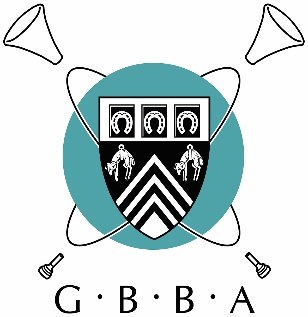 GBBA Virtual Solo and Ensemble FestivalResults for top 3 performancesClass A: 11 and Under SoloClass B: 12 to 14 SoloClass C: 15 to 17 SoloClass D: Open Percussion SoloClass E: Open Slow Melody SoloClass F: Air Varie & Technical SoloClass G: Open EnsembleCongratulations to all prize winners and thank you to everyone who entered.Feedback from adjudicator Dr Brett Baker will be sent to individuals.Thank you to Dr Brett Baker for adjudicating, and to Michael Rath and GENEVA Instruments who sponsored this contest.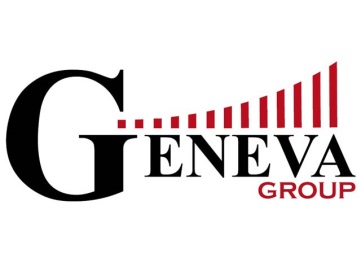 1st Michael McDonaldShare My Yoke by Joy Webb, arranged by Ivor BaosankoSpennymoor Town Band2nd Phoebe JonesThe Enchanted Trumpet by Allen Vizzutti Delph Youth Band3rd Finley SouthBlues for Big Ears by Mark NightingaleCheltenham Silver Band1st Toula ThomasRed White and Blues by Leonard Bernstein Royal Spa Brass2nd Sophie DanksFlennon Study by David A Stowell Lydbrook Training Band3rd Luna Arguelles Pink PantherLydney Town Band1st Louis Charles ThomasPas De Deux by Allen VizzuttiParkend Silver Band2nd Ella LewisA Nightingale Sang in Berkeley Square by Maschwitz/Sherwin, arranged by Oliver LedburyBream Training Band3rd Alasdair WoodwardStudy 14 by BourgeoisLydney Town Band1st Edward JuryThe Double Bubble Duchess by March Shaiman and Scott Wittman, arranged by Chris BurgessLydbrook Training Band1st Samantha FordElegy, 2nd Movement from the Tenor Horn Concerto by Martin EllerbyFilton Concert Brass2nd Anthony SmithCandlelight Carol by John Rutter, arranged by David GriffithsFilton Concert Brass3rd Claire CookeAll That I Am by William HimesSovereign Brass1st Matt RoweAuld Lang Syne by Simone Mantia, arranged by Keith WilkinsonFlowers Band2nd Thomas DunneHummingbrrd by Steven BryantFilton Concert Brass3rd David HirstMaid of the Mist by Herbert ClarkeSovereign Brass1st Samantha Ford and Thomas Dunne (duet)Sontata in Canon No.1, Movement 3 by TelemannFilton Concert Brass2nd Elizabeth Forster and Eleanor Forster (duet)Blues in Bb by Jack GaleForest of Dean Brass and Bream Training Band3rd H’6tet (sextet)The Melody Shope by Karl King, arranged by Micah RobertsH’6tet